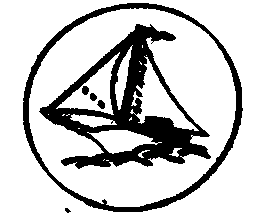 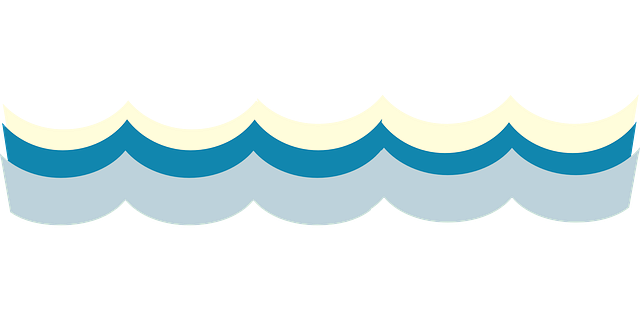 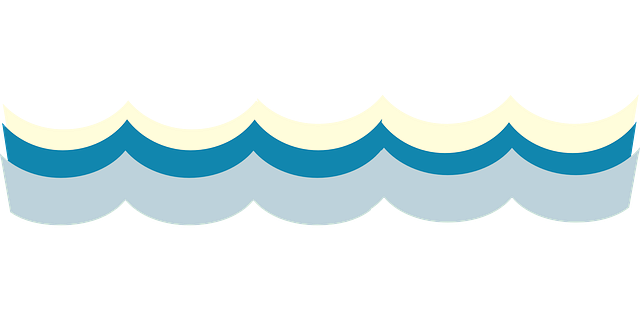 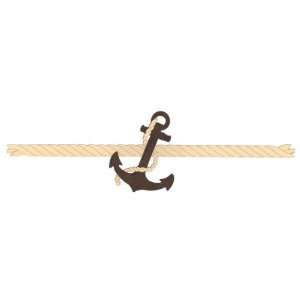 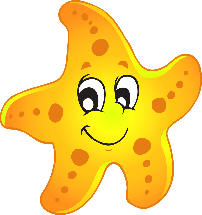 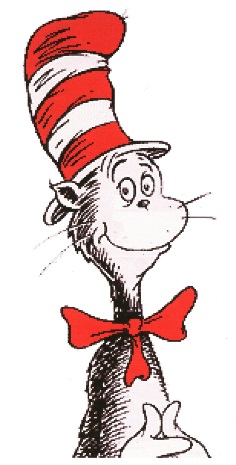 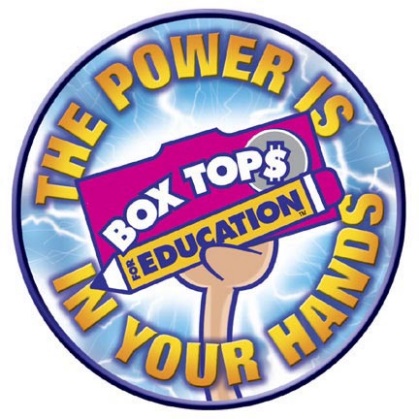 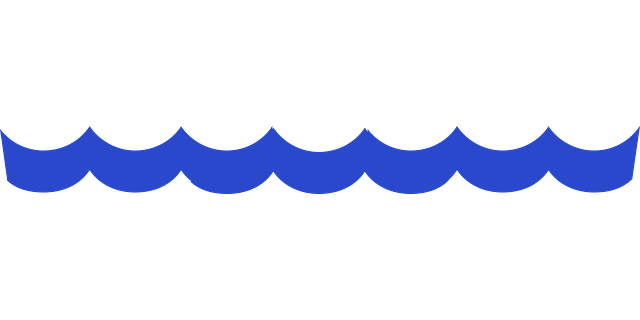 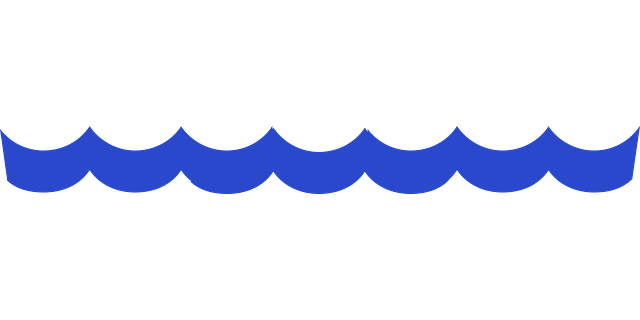 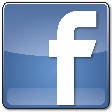 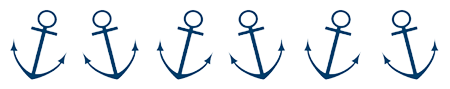 February 1 – Report Cards Go HomeFebruary 1 – 5-8 PM McDonald’s Spirit Night  February 6 – PTA Gertrude Hawk Fundraiser Begins (Materials will go home with students)    February 7 – Max Bent Beatboxing Assembly (All grades)February 8 – 9:30 AM - Energy Assembly (Grade 2)February 13 – 6:30 PM PTA / Multicultural Night at FISFebruary 15 & 16 – Reading Interim Assessment (Grades 1 and 2)February 16 – Parent University: Understanding PARCC at Wicomico Public LibraryFebruary 17 – Jump Rope for Heart Day February 20 – SCHOOL’S CLOSED – President’s DayFebruary 23 – Math Interim Assessment (Grades 1 & 2)February 23 – 5:30 PM – Pre K Llama, Llama, Red Pajama Night   February 24 – Hit the Books Markers and Gertrude Hawk Fundraiser Due 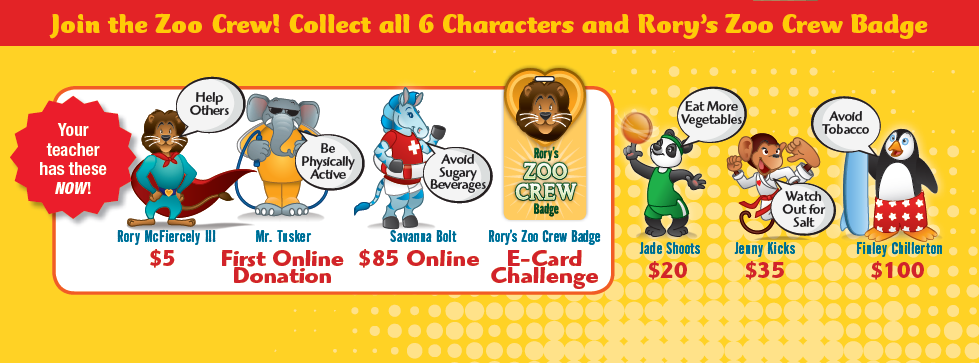 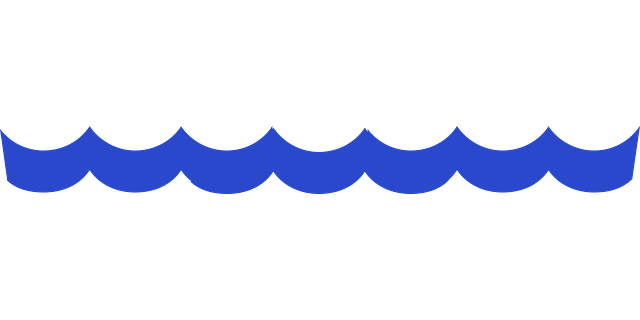 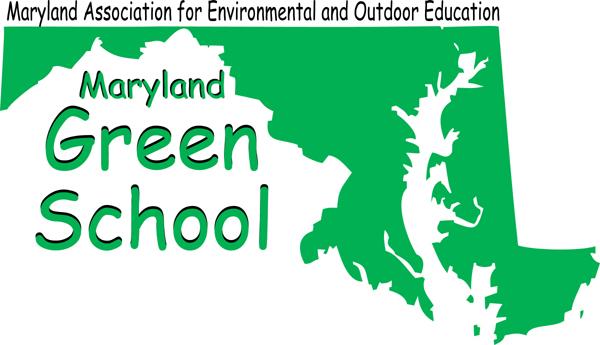 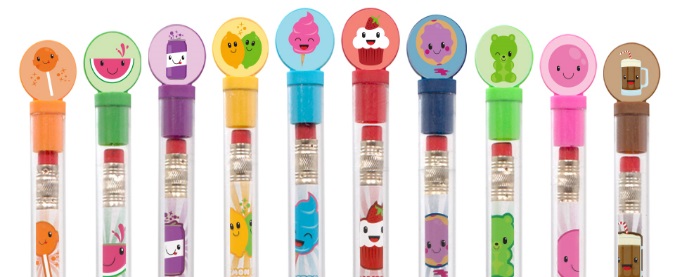 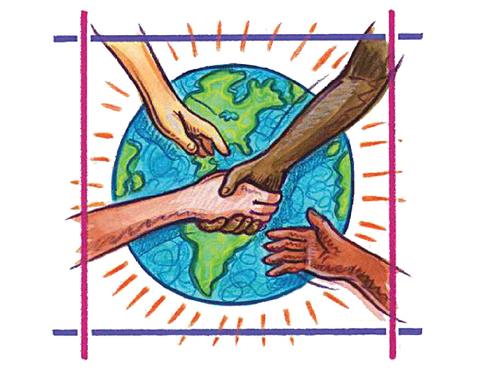 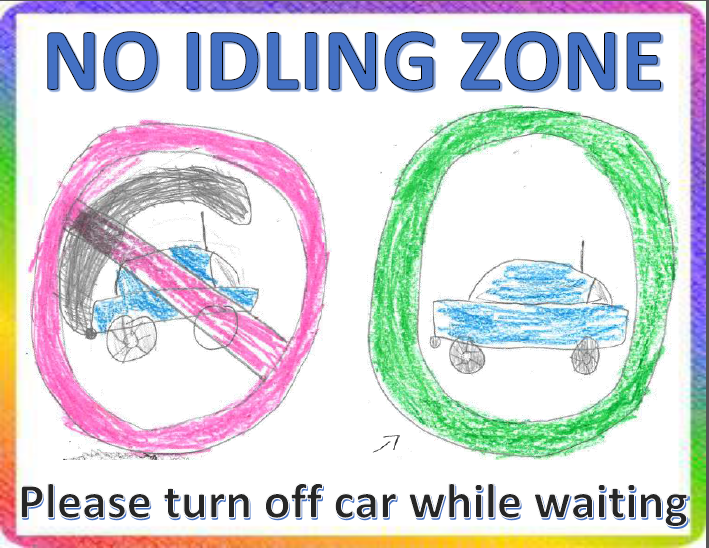 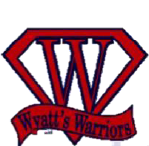 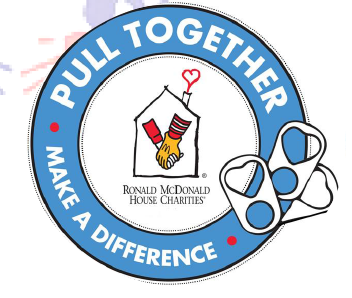 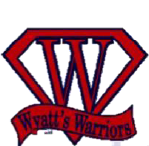 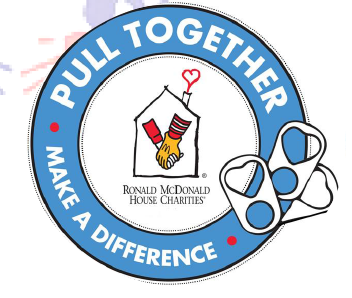 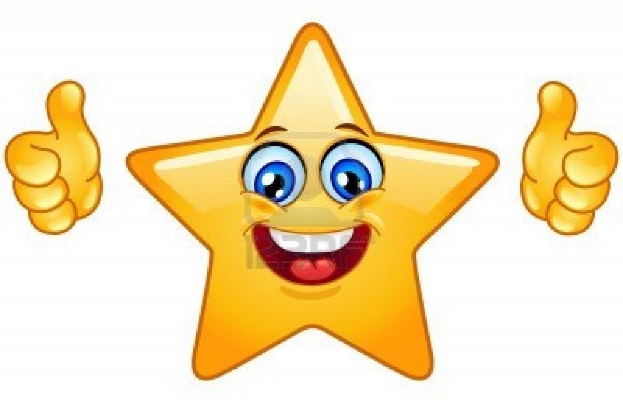 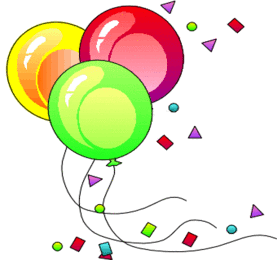 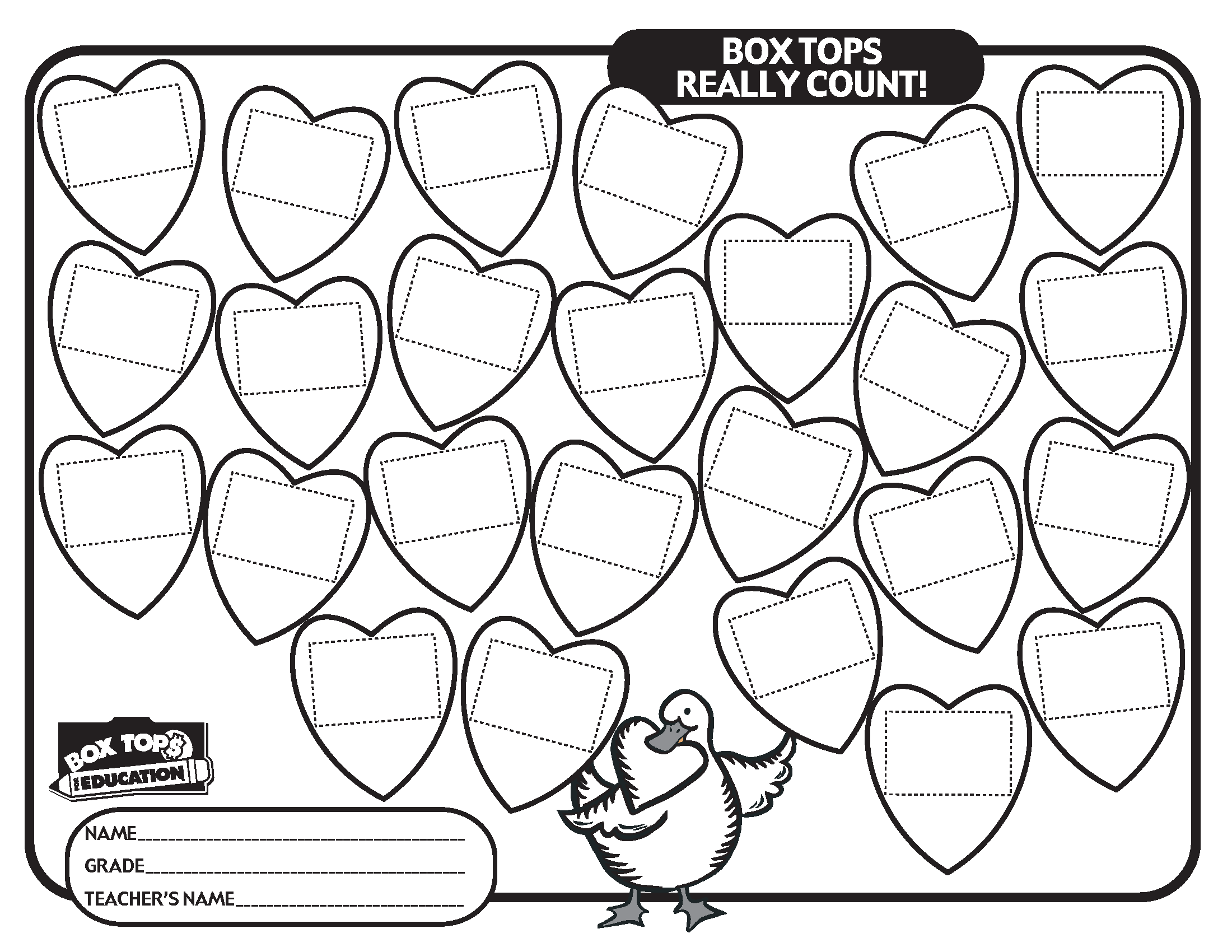 Abhilash, AdithyaAgoglia, Adam JamesApolenis, Addison HopeBailey, Liam JosephBanks, Wyatt MitchellBessa, Luisa MoraisBlack, Connor JacobBorck, Serenity NicoleBounds, Noah ChristopherBoyd, Alyssa LynnBriggs, Owen PatrickBright, Julia AnneBrown, Shane MillerBurkett, Ella Mae PageCharlton, Logan GilesClark, Derrick Lamont JrCombs, Isabella NicoleCorrea, Jamiyah A'ShayCroswell, Harlem Ja'KareeDa Silva, Micaella AlbuquerqueDarrigo, Leo AnthonyDavis, Mason KentDees, Nathanael BraxtonDellies, Jackson JeffreyDuncan, William GeorgeDunlevy, Bryce DanielEdmonds, Shelly MarandaFadl, Panseah Ahmed MohamedFelton, Edwin Tyrone IIFetters, Kayden WayneFoltz, Thomas RobertForeman, Kenedi Lanae' BakorGiles, Ethan KellyGoris, Lillian Virginia ElaineGreen, Paxton RichardGregory, Brooklynn LeeHarris, Elijiah ChadHearn, Jacob AlexanderHernandez, Savannah VictoriaHoward, Charley AlexisHulse, Taylor AnnHurley, Kaitlyn GraceJimmerson, Macaulley EdwardJohnson, Alexandra Della RainJohnston, Chase OliverJones, Joseph Harris IVKearns, John Stewart IIIKellam, Isabella NicoleKim, Rachel Seung YeonKing, Kayce MarieKoerner, Christopher RyanKresge, Lila KateLadd, Ian MichaelLeager, Kimberly EllenLee, Mackenzie AnneLieb, Alexandra RoseMartir-Garcia, Dubraska MichelleMcCary, Addison GraceMcDermott, Gabrielle JohannahMcDermott, Rooney CatherineMcIntyre, Logan JohnMcKeithan, Aaliyah Bri'elleMorandi, Lena MarenMoss, De'Asia JaneenMurphy, Wyatt LiamMurray, Seniya Renae'Ommer, SaifullahO'Shield, Aiden JamesPark, Samuel IsaacParker, Abbigale FaithPerdue, Addison ReneePhillips, Samantha GracePowell, Bentley RyanPrice, Emily CharlottePutman, David AveryRathel, Carson ColbyRayfield, Emmett EliRayfield, Joshua DouglasRhoat, Samuel NelsonRhock, Daivon MonroeSchultheis, Benjamin RyanSenter, Cooper WayneSheats, Gideon LukeShipley, Gavin CharlesSkelton, Makenzie SkyeSmith, Benjamin JacobSoto, Olivia Ade'lakayeStaab, Michael FrederickStaffeldt, Dylan JacobStuart, John ScottSwanson, Liam JacobSwift, Alex ThomasTodd, Robert Allen JrTruitt, Olivia DanielleTwilley, Ella ElizabethUrban, Cooper ChaseValenzano, Luca ChaseWhayland, Trenton MatthewWilliams, Cody MichaelWomack, Rayana JanellYoung, Demantay AshanYurek, Zoe OliviaZieger, Jolie RoseAdkins, Brianna GraceAdkins, Brianna GraceAnderson, Delia LaurenAnderson, Delia LaurenAppleby, Marlie AdysonAppleby, Marlie AdysonAsif, JaveriaBall, Connor LloydBate, Miriam RoseBleile, Madyson ElizabethBleile, Madyson ElizabethBounds, Cheyenne ReneeBounds, Cheyenne ReneeBratten, Hallie DawnBratten, Hallie DawnBratten-Jones, K'mora LondonBratten-Jones, K'mora LondonBravo, Anaya TamarBryant, Love SalomeBryant, Love SalomeBuckingham, Sadie RoseBuckingham, Sadie RoseBurch, Benton XavierBurch, Benton XavierBurgmann, PetraChelton, Haven ElizabethChelton, Haven ElizabethChen, ShannonContreras, Cameron WesleyContreras, Cameron WesleyCook, Gabrielle LynnCook, Gabrielle LynnCroyle, Jackson TaylorCroyle, Jackson TaylorDavis, Kendall McKennaDavis, Kendall McKennaDerbyshire, Landon AveryDerbyshire, Landon AveryDeWeerdt, Hope AddisonDeWeerdt, Hope AddisonDryden, Regan LeighDryden, Regan LeighDunn, Madison ElizabethDunn, Madison ElizabethEby, Aubrey MaeEmge, Kendal ElizabethEmge, Kendal ElizabethFerrand, Chance EverettFerrand, Chance EverettGill, Harjot SinghGoodyear, Lily JaneGormley, Thomas JohnGormley, Thomas JohnHalcott, Lilah RoseHammond, Kylie AnnHammond, Kylie AnnHarkins, Canie BeatriceHarkins, Canie BeatriceHill, Logan WesleyHorner, Laila CarsynHoward, Sommer GraceHoward, Sommer GraceJoseph, Jackson RyleeJoseph, Jackson RyleeKostelac, Juliette AvaKostelac, Juliette AvaKushyk, Jake JosephKushyk, Jake JosephLima-Melo, Daniel JuniorLima-Melo, Daniel JuniorLowe, Noah MichaelLowe, Noah MichaelMagaha, Olivia GraceMagaha, Olivia GraceMartinetti, Guiliana GabrielaMartinetti, Guiliana GabrielaMessick, Jeremy AidanMessick, Jeremy AidanNiblett, Gunner KaneNiblett, Gunner KaneNichols, Isaac ChadOrneus, Merlina SephoraOrneus, Merlina SephoraOspital, Holden RockOspital, Holden RockParrott, Peyton ChristopherParrott, Peyton ChristopherPhillips, Emma Gianna MariePhillips, Emma Gianna MariePulcher, Charles ThomasPulcher, Charles ThomasRhoat, Jackson HartleyRhoat, Jackson HartleyRicketts, Emma ClaireRicketts, Emma ClaireRobinson, Faith MargaretRobinson, Faith MargaretSachs, Derek ChristopherSachs, Derek ChristopherSanchez-Ponce, StephanieSanchez-Ponce, StephanieSchoolfield, Daniyah LaNaySchoolfield, Daniyah LaNayShepherd, Onnica JeanShepherd, Onnica JeanShipe, Julianna MarilynShipe, Julianna MarilynSimmons, Robert WayneSimmons, Robert WayneSlade, MaxSlovikosky, Lillian KateSlovikosky, Lillian KateSterling, Amber KathleenSterling, Amber KathleenStreng, Reagan BrookeStreng, Reagan BrookeSwanson, Lukas OliverSwanson, Lukas OliverSwenson, Lucas ArnelSwenson, Lucas ArnelTawes, Avery Charles FranklinTawes, Avery Charles FranklinTaylor, Owen PhillipTaylor, Owen PhillipTayman, Shannon LouiseTayman, Shannon LouiseTully, Gemma BrynnTully, Gemma BrynnWatson, Bailey MorganWatson, Bailey MorganWebster, Caleb LeeWheeler, Madison PaigeWheeler, Madison PaigeWilkins, Alyssa MarieWilkins, Alyssa MarieWill, Peyton ShaeWilson, Tessa MarieYamakawa, Jonathan KinuemonYamakawa, Jonathan KinuemonYurek, Ethan Aaron